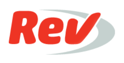 Order  How did we do?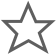 If you rate this transcript 3 or below, this agent will not work on your future ordersRate this transcriptPolice:	Sir I don't, I- I- I- I believe you two have been, this has been a long, ongoing thing. Bob:	Okay. Police:	Am I correct?Bob:	Between 2003 and 2011 I did 15,000 dollars worth of improvements to their property out of respect for my-Police:	Okay.Bob:	Okay. In 2011, December, she keeps me stealing her electricity, and called this woman here, a Navy wife, white bitch. [00:00:30] I don't like racism. I don't like white racism, I don't like- look see? My flags there? They are the pre, I mean the apartheid South African flag, which I purchased while Nelson Mandela was still in prison, and then I purchased the post apartheid.Police:	Okay.Bob:	I have spent hundreds of thousands of dollars helping young, black kids get ahead. This summer on [00:01:00] the Potterfield bridge, you know the Potterfield bridge?Speaker 3:	You gonna lose your job-Bob:	A black guy came up to me and said, "Are you Bob [Barnett 00:01:07]?" I said, "Yes." "Well, I wanna thank you. 30 years ago you taught me the work ethic. I'm a manager in an information system company." I've got many, yeah, I help people. I helped them until, you know.Police:	Mm-hmm (affirmative).Bob:	Refer to a neighbor as white bitch? And then refer to me as a thief? At that point, I want nothing to do with them. Then they start to go out [00:01:30] of their way to hassle me. You see the red, red, can you, here, let me show you something. Okay.Police:	Just point it out.Bob:	The red reflector behind that daughter on he wall, I put in that shrubbery there. I put in a concrete walkway. I terraced their backyard so they didn't have floods.Speaker 3:	So?Police:	Okay. Alright, alright.Bob:	So? But see that red reflector? I put one there, and there's one on [00:02:00] the other side, so that they could park optimally.Police:	Okay.Bob:	I did a lot for 'em. I did a lot for lots of people. I have no problems with any of my neighbors except them, the noisy car.Speaker 3:	If I ain't worth nothing, how you gonna sue me?Police:	Alright, well, the noisy car, you need to call us, and we need to hear it. That's the problem.Bob:	 I called last night and nobody came.Police:	Well, I can't speak to what happened last night, sir.Bob:	Yeah, they never come, see? And [00:02:30] 10, 15 minutes, you don't get here in 10 to 15 minutes. She's there. 3:45 in the morning, she comes out, gets in the car, warms it up, and 10, 15 minutes, the radio is noisy waking me up.Speaker 3:	You telling [inaudible 00:02:46] my car don't even be started five minutes. I start it up, go in, and come right back out. You telling a lie. What you doing up that early any for in my business? [crosstalk 00:02:54] The front of his house is not here, sir.Bob:	Okay now, [00:03:00] I, let me tell you two more things.Speaker 3:	The front of his house is 'round there. He moved the front of his house to the side because we go out [inaudible 00:03:07]. He did and they got the permit. He ain't got a permit for them to be leasing property in the basement.Bob:	Okay, I'm an [inaudible 00:03:09] person. They talk about me being up all the time. Are you familiar with the term narcolepsy?Police:	Yes.Bob:	Okay, insomniac?Police:	Mm-hmm (affirmative).Bob:	Okay, I'm a narcoleptic insomniac that doesn't sleep more than four hours at a time.Police:	Mm-hmm (affirmative).Bob:	I don't have a sleeping schedule.Police:	Okay.Bob:	Now here's something that is real. I went to a university [00:03:30] of 29,000, and I hold the record for graduation. I graduated in two years cum laude. I aced 24 hours in one semester. I had another 24 hour semester. [crosstalk 00:03:47] the US Navy, I recorded the highest final on electronics.Police:	Mm-hmm (affirmative).Bob:	I have a resume that most people don't believe. Police:	That's awesome.Bob:	Yeah, I help people.Police:	Yeah.Bob:	I retire at the age of 49 to help people. [00:04:00] I have a website, another website called 24 and four and it says, "Shall job time or jobless crimes." If you look at what I have done with my life and what I'm trying to do, these people are going out of their way to distract me, to distract me.Police:	Well ...Bob:	I try to do good, and I have ...Police:	I will say this, okay? If you hear noises, you need to call ... [00:04:30] you need to ...Speaker 3:	He only says it to me. He only says-Bob:	Here they come to threaten me.Police:	You need to call us. Not come out here and confront people.Bob:	Well, you all don't come. Y- y-Police:	You need to call us.Bob:	You don't do anything. I- I-Police:	But you coming out here is not gonna solve the problem.Bob:	I'm accumulating information.Police:	I understand that.Bob:	For a lawsuit.Police:	I know, I understand.Bob:	Yeah.Police:	But, you come out here and confronting them is not [00:05:00] gonna do any good for the situation at all, and I don't wanna see you get hurt either.Bob:	Well ...Police:	And you know ...Bob:	Y'all aren't doing anything. You all are not, you know ...Police:	Well unfortunately I'm not hearing, when I come here, I- I'm not, I'm not hearing her car.Bob:	Well they put it off just before you showed up. I mean, I got, I got, I got it right here.How did we do?If you rate this transcript 3 or below, this agent will not work on your future ordersRate this transcriptClientRobert BarnettOrder #TC0201083968